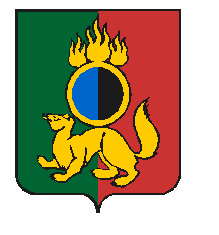 АДМИНИСТРАЦИЯ ГОРОДСКОГО ОКРУГА ПЕРВОУРАЛЬСКРАСПОРЯЖЕНИЕг. ПервоуральскО внесении изменений в распоряжение Администрации городского округа Первоуральск от 18 марта 2013 года № 277 «Об утверждении состава комиссии по осуществлению контроля за деятельностью муниципальных бюджетных, автономных и казенных учреждений, подведомственных Администрации городского округа Первоуральск» В связи с кадровыми изменениями в структуре Финансового управления Администрации городского округа Первоуральск,1. Внести изменения в распоряжение Администрации городского округа Первоуральск от 18 марта 2013 года № 277 «Об утверждении состава комиссии по осуществлению контроля за деятельностью муниципальных бюджетных, автономных и казенных учреждений, подведомственных Администрации городского округа Первоуральск», утвердив приложение «Состав комиссии по осуществлению контроля за деятельностью муниципальных бюджетных, автономных и казенных учреждений, подведомственных Администрации городского округа Первоуральск» в новой редакции (прилагается). 2. Настоящее распоряжение разместить на официальном сайте городского округа Первоуральск.3. Контроль за выполнением настоящего распоряжения возложить на заместителя Главы городского округа Первоуральск по финансово – экономической политике М.Ю. Ярославцеву. И.о. Главы городского округа Первоуральск,заместитель Главы по финансово-экономической политике					М.Ю. Ярославцева10.04.2024№185